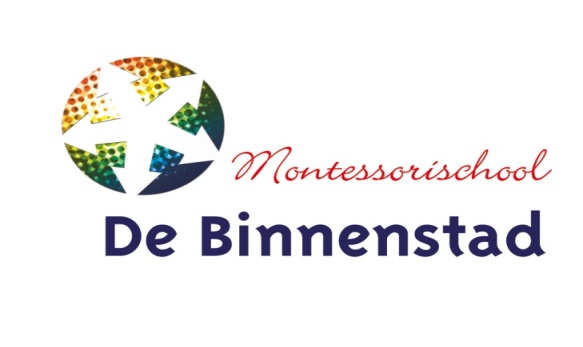 Nieuwsbrief week 39Nieuwe groepsbezetting groep ¾Charlotte de Jong verving tijdelijk Carmen Corbet. We hebben inmiddels de definitieve groepsbezetting rond en dit ziet er als volgt uit:MB1 ¾, voorheen Janneke JannaMaandag    	Sharon de WeerdDinsdag     	Sharon de WeerdWoensdag 	Janneke van MaasakkersDonderdag 	Janneke van MaasakkersVrijdag       	Janneke van Maasakkers MB 2 ¾, voorheen CharlotteMaandag     	Janna SchmaalDinsdag      	Janna SchmaalWoensdag  	Janna SchmaalDonderdag  	Janna SchmaalVrijdag         	Sharon de WeerdWij nemen afscheid van Charlotte. Zij heeft de groep geweldig opgevangen! Wij hopen dat we Charlotte nog af en toe mogen ontvangen als we een collega met een griepje hebben!We verwelkomen Sharon de Weerd. Sharon heeft al veel ervaring in het lesgeven op diverse scholen. We wensen haar veel plezier op onze school.Hulp bibliotheekOnze leerlingen lenen boeken uit onze schoolbibliotheek. Om dit te kunnen continueren hebben we ouders nodig die de boeken kunnen scannen en leerlingen kunnen ondersteunen bij het uitzoeken van een boek. Mocht u interesse hebben.. (kan een uurtje in de week……) dan kunt u zich bij Yannick melden!Gezocht: 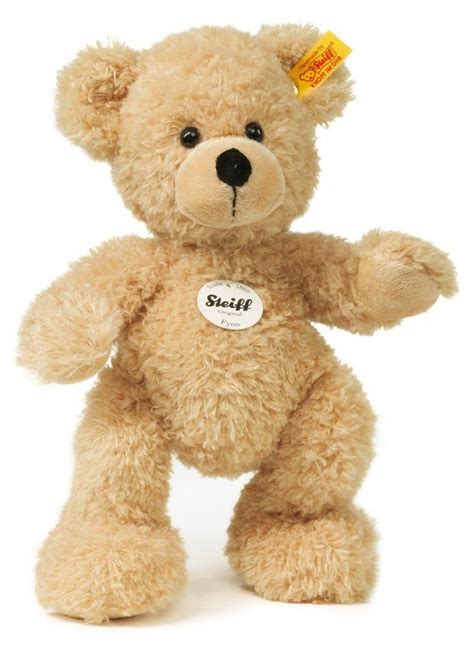 Jore is vrijdag 21-09-18 zijn knuffel kwijt geraakt op het schoolplein of net daar buiten HIj was eigentlijk met Jore op weg naar Hamburg voor een  mini-vakantie maar heeft kennelijk iets leukers ontdekt waarvoor hij uit het zijvakje van de koffer is gesprongen. Wie kan Jore helpen? De beer kan bij Lonneke worden afgegeven.Open PodiumKomende dinsdag van 14.00-15.00 is er een open podium. Het open podium vindt plaats op de “blauwe vloer”.  Dinsdag zijn de volgende groepen aan de beurt:Groep ¾ Janna en SharonGroep 5/6 HarriëtGroep 6/7 IlseU bent als ouder van harte uitgenodigd om te komen kijken!